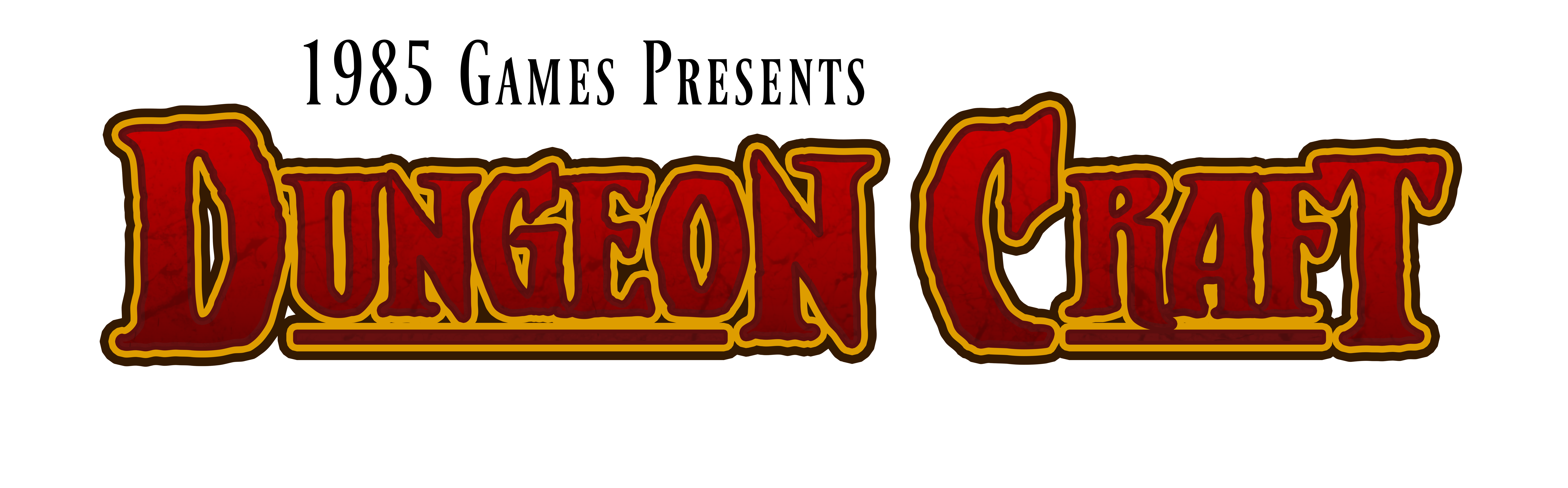 NEW DUNGEON CRAFT TABLETOP KICKSTARTER SERIES CASTLES & KEEPS & CURSED LANDS ANNOUNCED BY 1985 GAMES
PORTLAND, OR - 1985 Games is back with another blockbuster crowdfund, adding two new titles to the Dungeon Craft library. Funding in just three hours and topping over $100,000 in the first twenty-four, fans have already unlocked the first four stretch goals of the campaign! Whether you’re running a castle siege, a diplomatic dinner party, or exploring the twisted forests of D&D’s Curse of Strahd ™, Castles & Keeps and Cursed Lands contain hundreds of terrain pieces to enhance every group’s tabletop RPG experience. Game Masters and Players will spend less time drawing their worlds and more time playing in them!  Castles & Keeps is perfect for any adventuring party looking to lay siege to a castle or start a brawl with the royal guard in the middle of the King's court. With over 700 high-quality pieces, Castles & Keeps has everything a gaming group needs to craft and lay siege to a kingdom!Cursed Lands is a companion book for the Dungeons & Dragons adventure "Curse of Strahd ™." With over 700 pieces included, Cursed Lands contains everything you need to build sprawling encounters in the decrepit demiplane, create twisted forests, haunted villages, and so much more.Each Dungeon Craft book contains hundreds of new, reversible terrain pieces, all of which work with both wet and dry erase markers. The Kickstarter is just getting started with many more add-ons and stretch goals designed to enhance each of these books for the betterment of the table!Fans of Dungeon Craft will have until May 20, 2020 to help bring this project to life!ABOUT 1985 GAMES Founded in 2019 by a group of friends who hated drawing trees and buildings during their D&D sessions, 1985 Games was formed to create fun and affordable products for all gamers at every level. In their quest to make everyone’s gaming experience easier, they successfully Kickstarted their first two books:  Dungeon Craft: Volume 1 and Dungeon Craft: Hell & High Water. Since then, 1985 Games has gained worldwide distribution with their products on game store shelves around the globe.  Contact us to learn more. For more information, visit: www.1985games.com or follow the company on Instagram, Facebook, and Twitter. If you would like more information about this topic, please contact us at 971-666-2153 or email at info@1985games.com. ###FOR IMMEDIATE RELEASE